Spiritual mind setup-1FAIDA NAHASARAZAKIFONINI KITATOKEA MARA BAADA YA MAISHA HAYA?                Mwl. Emmanuel PhilipoFAIDA NA HASARA ZA KIFOCopyright 2022; Mwl. Emmanuel Philipo KanemileToleo la kwanza, November 2022Mwandishi; Mwl. Emmanuel Philipo Kanemile                          Simu: +255655 300 010                                      +255762 431 610Email; emmanuelyphilipo2000@gmail.comHaki zote zimehifadhiwa. Hairuhusiwi kuiga, kunakili, kutafsiri, kupiga chapa, kutoa nakala kivuli, au kutoa baadhi ya maandishi ya kitabu hiki kwa jinsi yoyote ile; pasipo idhini ya mwandishi.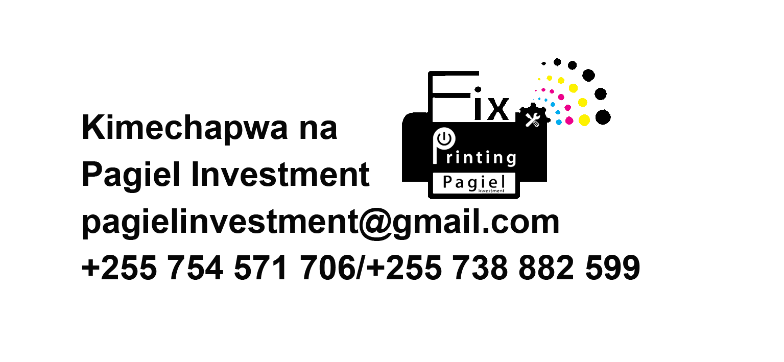 SHUKRANINinamshukuru sana Mungu kwa neema ya uhai na wokovu, lakini Pia ninamshukuru Mungu kwa kunipa nguvu na neema ya kuandika kitabu hiki. Pili Napenda kumshukuru mke wangu Happyness na watoto wangu Faith na Isack kwa kuwa sehemu ya kukamilisha kazi hii. Tatu Napenda kumshukuru Baba Yangu Philipo Kanemile na Mama yangu Maria Kanemile kwa kunilea katika malezi bora ya kiroho na kimwili nipende kuwajulisha kuwa nitasimama katika yale mliyonifundisha katika Kristo Yesu.Pia nipende kuwashukuru ndugu zangu Agino, Jethro, Veronika, Yahsinta, na wengine wengi. Tano Nipende kukushukuru wewe ndugu msomaji kwa kupata kitabu hiki na kukisoma. Mungu akubariki sana.DIBAJIKifo ni tukio au jambo ambalo litampata kila mwanadamu bila kujali umri wake, cheo au rangi   yake. Maadam umepata bahati   ya kuwa hai basi hakika pia ipo siku utafariki. Kitabu hiki hakina lengo la kukujulisha kuwa ipo siku utakufa, la hasha bali lengo kuu ni kukujulisha kuwa mara baada ya kifo kutakuwa na aina mbili ya maisha. Yapo maisha ya FAIDA NA HASARA Je wewe utaiishi maisha yapi?  Kitabu hiki kitafakufafanulia zaidi ni kwanini Paulo aliona faida ya kifo wakati watu wengi huona hasara na kupoteza. Wafilipi 1:21’’Kwa maana kwangu mimi kuishi ni kristo na kufa ni faida.23Ninasongwa katikati ya mambo mawili natamani kwenda zangu nikae na Kristo maana ni vizuri zaidi sana. Katika mistari hiyo Paulo anaonyesha kuwa kwenda kukaa na Kristo ni vizuri zaidi sana.Nikualike kusoma kitabu hiki, nawe utafahamu jinsi ambavyo unaweza kutengeneza faida au hasara kwa kifo chako. KaribuMAISHA NI SAFARIUmewahi kusikia neno hili ya kuwa maisha ni safari? Mimi nimewahi kulisikia tena mara nyingi mno, bila shaka hata wewe umelisikia lakini nikuulize swali je? wanaposema maisha ni safari huwa wanamaanisha nini? Ukweli ni kuwa huwa wanamaanisha tupo safarini, lakini je? tunasafiri kwenda wapi? Hakika tunasafiri kuelekea kifo. Ndiyo maana kuna wengine husema tunaishi tunaishia. Ni vizuri sana kujua kwamba tuko safarini hivyo hakuna safari isiyo na maandalizi. Ni shetani asiyetaka watu kufikiri kuwa ipo siku tutaondoka duniani, hii ni kwasababu hataki watu wajiandae na safari hiyo ya kifo lakini nakusihi wewe usimuunge mkono shetani na wazo lake hilo. Tena katika safari hiyo ya kuishi, mwanadamu mmoja huishia kwa kupata faida ya kifo na mwingine huishia kupata hasara, sawa na kila mmoja alivyochagua kutembea hadi mwisho wa safari yake.Hebu twende moja kwa moja kufahamu kwanza Kifo ni nini?KIFO NI NINI?Kifo ni ile hali ya mwili kutengana na roho. Yakobo 2:26 “Maana kama vile mwili pasipo Roho umekufa”Biblia imetupa tafsiri rahisi ya neno kifo, aaah ni tafsiri nzuri na ya kweli kabisa. Kabla mwanadamu yeyote kuzaliwa alitokea katika hali ya kifo au kwa lugha nyepesi alikuwa amekufa hii ni kutokana na tafsiri ya neno la Mungu kutoka katika kitabu cha Yakobo. Maana yake kabla haujafika duniani haukuwa na mwili hivyo roho yako na mwili wako vilikuwa vimetengana. Na hii inathibitishwa katika maandiko ya kitabu cha Mwanzo wakati Mungu alipokuwa akikamlisha kazi ya uumbaji wa mtu kwa kuunganisha mwili wake na roho na hapo ndipo mtu akawa nafsi hai, baada ya kupuliziwa pumzi ya uhai, kumbe kabla ya hapo hakuwa hai.Mwanzo 2:7 “Bwana Mungu akamfanya mtu kwa mavumbi ya ardhi akampulizia puani pumzi ya uhai mtu akawa nafsi hai” Kifo sio tukio la kisayansi bali ni tukio la kiMungu. Wanasayansi hutusaidia tu kufahamu dalili mbalimbali za mtu aliyekufa kwa kutazama mambo mbalimbali kama vile mapigo ya moyo n.k Ndiyo maana hata kama dunia nzima ikiandamana kuwa hatutaki watu wafe bado watu wataendelea kufa, Hata kama dunia itabuni mbinu mbalimbali za kisayansi bado watu watakufa tu. Niliwahi kusikia habari za watu Fulani ambao wanatengeneza dawa ili mtu asizeeke, ni sawa lakini bado kufa ni lazima. Hii ni kutokana na ukweli kuwa kifo ni tukio la kiMungu. Mhubiri 8:8 “Hakuna mwenye uwezo juu ya roho aizuie roho wala hana mamlaka juu ya siku ya kufa”Nimewahi kuona madaktari wakihangaika kutafuta namna gani watatumia njia nzuri za kuwaeleza ndugu Fulani kuwa mgonjwa wao amekufa wakati mwingine utamuona daktari akizunguka huku na kule na kuwaza nitawaambiaje hawa ndugu. Ben Carson Daktari Bingwa wa masuala ya upasuaji wa mishipa ya neva (Neurosurgery) anasema huwa anapata wakati mgumu kuwaeleza watu kuwa ndugu yao mpendwa amepoteza maisha. Wala usimlaumu sana daktari tena wakati mwingine yakupasa umshukuru kwasababu alijitahidi kupambana ili uhai wa ndugu yako usipotee lakini yeye hana uwezo wa kuzuia tukio hili, japo anatakiwa kufanya kazi yake kwa umakini ili kumsaidia mtu kuishi kwa wakati wake, na kujiepusha na uzembe wowote unaoweza ukasababisha mauti isiyo ya lazima.